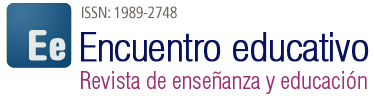 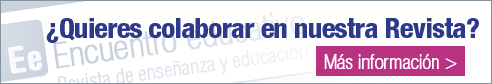 Artículo publicado en: Revista » Número 2 (Enero 09)Compartir este artículo en Facebook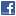 Las TIC en las aulas de Educación Primaria, un buen recurso escasamente utilizado.Aunque en la actualidad contamos con nuevos recursos para favorecer el aprendizaje de nuestros alumnos/as, lo cierto es que todavía no somos capaces de manejar las ventajas que nos ofrecen las nuevas tecnologías de la información.Nuestra escuela sigue siendo una institución a la cual le cuesta afrontar los cambios de la sociedad. La educación de nuestros niños y niñas continúa basada en el libro de texto y en la palabra escrita. La utilización correcta de las TIC nos aportaría grandes avances en educación, con el consiguiente desarrollo de nuestros alumnos.Está demostrado que la utilización de estrategias educativas atractivas para el alumnado estimula a éste y consigue mayor implicación en las tareas escolares. Un alumnado estimulado en clase consigue mejores resultados, posee una visión mucho más positiva de la escuela, ve a ésta como un lugar para aprender, vivir nuevas experiencias. La escuela debe ser un lugar en el que niños y niñas desarrollen todo su potencial tanto físico como mental, debe propiciar el mayor aprendizaje posible y por consiguiente debemos obtener alumnos capaces de enfrentarse a la sociedad con las mejores garantías de éxito.Con las TIC podemos acercarnos un poco más a la escuela que todos deseamos, una escuela actual, en constante evolución, dispuesta a proporcionar aprendizajes significativos, una escuela en la que todo niño o niña tiene cabida sin distinción ninguna.Las TIC poseen numerosas ventajas para la formación como las siguientes: Elimina barreras espacio-temporales entre el profesor y los alumnos y viceversa.Aumenta las posibilidades de información, es decir, no es lo mismo que la información provenga exclusivamente de un libro de texto a que encendamos el ordenador y encontremos un mundo de información.Crea escenarios mas atractivos, interesantes y flexibles para el aprendizaje.Potencia el autoaprendizaje. También proporciona un aprendizaje  independiente, colaborativo y en grupo.Facilita una formación permanente tanto por parte del alumnado como del docente.Deja atrás la idea de las instituciones escolares como único escenario formativo.Aporta nuevas formas para la tutorización de los estudiantes.Las TIC proporcionan nuevos y mejores aprendizajes a niños y niñas con necesidades educativas especiales.Aunque también poseen inconvenientes:La existencia de tanta información provoca un exceso de ésta con lo que el alumno/a esta obligado a poseer criterios de selección. Aunque desde mi punto de vista este criterio de selección es necesario ya que así tendremos niños y niñas críticos y capaces de decidir por si mismos.La incorporación de estos avances en educación requiere un gran desembolso económico.No solo basta con incorporar las TIC a la educación sino que además debe existir un profesorado capaz de manejarlas con eficiencia y eficacia.Teniendo en cuenta las ventajas e inconvenientes podemos decir que las TIC son beneficiosas y necesarias en la escuela de nuestros días.Todas estas posibilidades de mejora que nos aporta las TIC no se pueden llevar a cabo sin un profesorado comprometido con el aprendizaje de los alumnos y alumnas. El profesorado de hoy debe plantearse retos nuevos y más ambiciosos como proporcionar al alumnado un conocimiento que le sea útil en su vida diaria, con unos contenidos actuales, atractivos, que llamen la atención de sus alumnos y les haga implicarse en su educación. El profesor de nuestros días debe estar en constante formación, dispuesto a mejorar en cada momento sus métodos de enseñanza, implicado en la modernización de la escuela con el consiguiente desarrollo de sus alumnos. No queremos un profesorado conformista, aburrido, no preocupado por las experiencias y vivencias de sus alumnos/as y si por sus intereses personales, con una metodología anticuada sino que se necesitan docentes actuales, con ganas de enseñar pero también de aprender cada día, dispuestos a cambiar esa imagen decadente que posee la escuela, y a transformarla en una institución actual, en constante evolución. Este docente debe proporcionar al alumnado un desarrollo integral de su persona y no solo un desarrollo cognitivo. Para ello, el docente de hoy debe ser activo, creativo, alegre, comprometido con su tarea de educar.Con la utilización de las TICs, el docente provoca un cambio radical en el tipo de metodología, se pasa de una clase en la que el profesor habla y los alumnos escuchan, es decir, un profesor activo y unos alumnos pasivos, a una clase en la que principalmente los alumnos son participes de su propio aprendizaje, el profesor orienta pero no ordena y los alumnos se esfuerzan por desarrollarse a si mismos pero no obedecen las simples indicaciones del profesor y no obtienen el trabajo hecho sino que se les ayuda para que ellos mismos resuelvan sus propios desafíos.Desde aquí quiero decir que las TIC no solo están compuestas por un ordenador e Internet sino que las nuevas tecnologías de la información y comunicación se componen también del video, la televisión educativa, los hipertextos e hipermedias, la videoconferencia…Un material asequible y que suele estar integrado en las escuelas es el video, éste puede ser utilizado como medio para motivar a los alumnos, y es fácil de utilizar. Por televisión educativa entiendo todos aquellos programas dentro de un horario adecuado que benefician y estimulan a los niños y niñas. Otro recurso que podemos utilizar son los hipertexto e hipermedias, estos materiales se engloban dentro de las tecnologías multimedias interactivas y muestran la información de manera más atractiva para el alumnado. Un recurso cada vez mas utilizado es la videoconferencia que nos ofrece la posibilidad de conversar con una persona que se encuentra en otro lugar de la tierra.Ahora vamos a ver un ejemplo de dos clases de Educación Primaria. En una de ellas no encontramos ningunas TICs, y en la otra las TICs están completamente integradas en la dinámica de clase.En la primera clase la metodología es tradicional ,es decir, el profesor es el único elemento activo y por lo tanto transmisor de la información y los alumnos son únicamente receptores de la información. El mobiliario de la clase se organiza de un modo tradicional, es decir, todas las mesas se encuentran mirando hacia la pizarra y la mesa del profesor se encuentra justo enfrente de ellos lo que no favorece la participación de los alumnos. Los materiales utilizados son básicamente el libro de texto y las explicaciones del profesor. El profesor manda actividades para que los alumnos las realicen en sus casas, aspecto que no favorece la confrontación de ideas entre los alumnos y alumnas y por lo tanto no favorece su aprendizaje. La evaluación en esta clase es tradicional, se realiza un único examen final para intentar comprobar los aprendizajes de los alumnos y alumnas aunque lo que consigue es un aprendizaje memorístico el cual pasados unos días todo al olvido. Todo este conjunto de aspectos no favorecen el aprendizaje significativo de nuestros alumnos y alumnas y si un rechazo a la escuela y a todo lo que tenga que ver con ella.En la siguiente clase, las TIC están completamente integradas en la dinámica del aula. Existe un video en el que se visualizan documentales, películas, ejemplos prácticos. Hay un proyector con el que el profesor puede hacer presentaciones en power point lo que resulta una novedad para los alumnos ya que provoca mayor atención y más implicación por parte de éstos. Los alumnos están organizados por grupos y en cada mesa de grupo encontramos un ordenador, a través de éste los alumnos pueden realizar actividades como  Websquest, Caza del Tesoro, Weblogs, búsqueda de información (las ultimas actividades, Websquest, Caza del Tesoro y Webolgs requieren el uso de Internet).La metodología seguida en esta clase es completamente diferente de la anterior. Tanto el profesor como los alumnos son elementos activos, el profesor no es un simple transmisor de información y los alumnos no son meros receptores sino que el profesor proporciona ayuda, da las pautas a seguir, mientras que los alumnos buscan la información y elaboran su propio conocimiento por lo tanto son participes de su propio aprendizaje. El mobiliario de la clase se organiza por grupos, no existe una mesa por alumno sino que cada grupo esta compuesto por 4 o 5 alumnos, todos ellos con una mesa determinada en la cual trabajan todos juntos lo que facilita la confrontación de ideas entre los alumnos hasta llegar entre todos a una concepción única trabajada por todos la cual podrá esta correcta o incorrecta pero siempre los alumnos habrán utilizado todo su potencial y no como en la clase anterior en la que las respuestas eran proporcionadas por el profesor sin ningún tipo de esfuerzo por parte del alumnado. Los materiales utilizados son muy atractivos y variados. Aquí la evaluación no es a través de un único examen, sino que es continua y basada en la observación por parte del profesor. También se pueden hacer exámenes pero nunca de modo calificativo sino orientativo.Todo lo comentado en esta clase no es posible si no existiesen profesores comprometidos en la educación de sus alumnos y alumnas, profesores con una formación permanente y con ganas de trabajar.Para concluir debo decir que con la inclusión de las TICs y su correcta utilización conseguimos una escuela viva, que garantiza el desarrollo integral de nuestros alumnos, y que proporciona nuevos modos de aprender. Estos nuevos métodos de aprendizaje deberán llevarse a cabo por docentes con nuevas ideas y motivaciones renovadas, aunque todo esto no será posible sino nos concienciamos de la importancia de la educación de nuestros niños y niñas. Tarea que considero extremadamente relevante ya que de nuestros alumnos y alumnas depende el futuro.BibliografíaVVAA. (2007) Nuevas Tecnologías Aplicadas a la Educación. Madrid. McGrauw-HillACTIVIDAD1:Se solicitará a los capacitandos lean el artículo sugerido y propongan los dos tipos de clase en referencia a lo leído, sugiriendo para ello:Ejemplifiquen con un juego de roles cómo lo harían en la práctica., suplanificación, desarrollo y aplicación, impacto deseado y evaluación.Reflexionarán sobre las formas de aplicar y evaluar ambas propuestas ( una tradiconal y otra con aplicación de técnicas Tic)RECURSO TIC: PROCESADOR DE TEXTOSACTIVIDAD 2:Más allá del Programa que se implemente en cada escuela, sabemos que es muy importante partir, obviamente, de lo que se plantea en este especio de reflexión: La incorporación de las TIC en EP, como continuidad de acciones que ya venimos realizando (por ej. de las Jornadas de Sensibilización, Capacitaciones, Asistencias Técnicas)...Los invitamos a reflexionar entre todos acerca del título del Curso:-Por qué TIC en la EP? Por qué hablamos de nuevos escenarios para la enseñanza y el aprendizaje? qué significa esto en y para nuestra tarea docente? -RECURSO A UTILIZAR: POWER POINT
1- Ejecutarán el Power Point Presentación PAD.pptx2- Se conectarán a Internet y navegarán por el escritorio del PAD3- Capturarán la pantalla y la colocarán en una nueva diapositiva como otro recurso a utilizar con el link correspondiente4- Agregarán una nueva diapositiva en blanco al final de la presentación y volcarán la reflexión sobre el titulo del curso; trabajarán distintas fuentes, colores, formatos, imágenes, pueden agregar la grabadora de sonido para agregar una reflexión hablada, etc.5- Se trabajará sobre los distintos efectos a aplicar en power point: animaciones y transiciones, tiempo, etc6- Se guardará el archivo como formato proyecto y como producción final (ejecutable)CIERRE DEL ENCUENTRO: VISUALIZAR EL VIDEO “QUE SON LAS HABILIDADES TIC”PARA EL PROXIMO ENCUENTRO:TRAER UNA PLANIFICACION AULICA, SECUENCIA O ACTIVIDAD PARA REFORMULARLA Y ENRIQUECERLA CON EL USO Y APLICACIÓN DE RECURSOS TICLEER LA BIBLIOGRAFIA PROPUESTA SOBRE LA EVALUACION DEL ALUMNADO AL INCORPORAR LAS TIC – DE JOSE MARIA PALOMOSE SUGIERE TAMBIEN TRABAJAR SOBRE EL SIGUIENTE BLOG:http://epytic.blogspot.com.ar/PARA PODER BAJAR RECURSOS Y SOCIALIZARLOSTAMBIEN ENCONTRARAN LA SINTESIS DEL PROGRAMA DE ALFABETIZACION DIGITAL